Tisková zpráva - IV. Setkání přátel hradu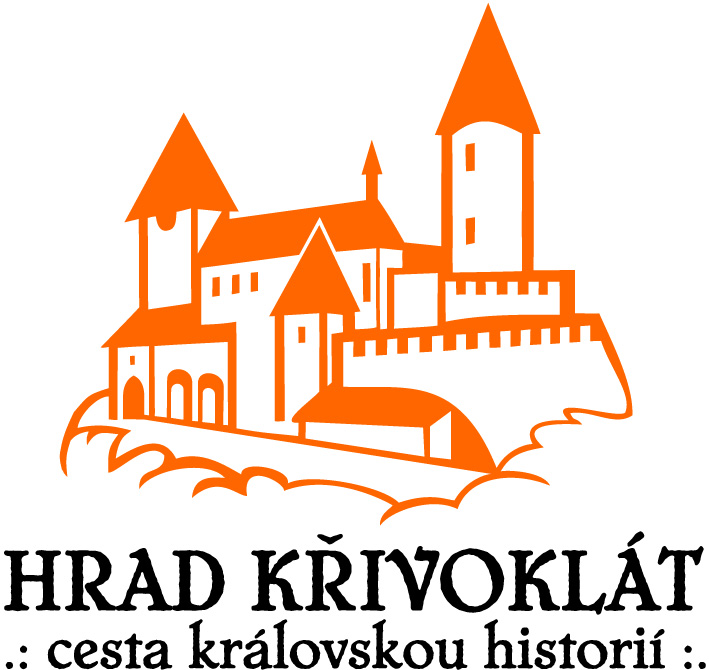 Setkání přátel hradu proběhne v sobotu 23. 2. 2019 od 20 hodin. Této každoroční společenské akce, se mohou zúčastnit všichni, zejména potom příznivci a přátelé hradu Křivoklát. K poslechu i k tanci zahraje kapela Drums&Guitars a moravská cimbálovka Mládí z Čejče. Tajemný podtext skrývá půlnoční překvapení. Hrad Křivoklát, 24. 1. 2019Přijďte si užít jedinečnou atmosféru, kterou již počtvrté Setkání přátel hradu nabízí. Pokud se chcete pocitově přesunout do dob minulých, můžete společenský oděv nechat doma a přijít v jakémkoliv věrném historickém kostýmu, který dobře zapadne do prostor a prostředí hradu, bývalého pivovaru a časů dávno minulých.Setkání se bude konat v sousedících prostorách bývalé spilky a varny. Hradní krčma zajistí občerstvení a také letošní novinku, což bude „Královská hra o ceny“. Domů si tedy můžete odnést nejen krásný zážitek, ale i zajímavé dárky.  Program bude pestrý, vystoupí nejen výše uvedená kapela a cimbálovka, ale také naši hosté. Mezi ně patří například tanečnice s hadem Gaya, tradičně kapela Flumen nebo taneční skupina Anima. Je to jedinečná příležitost setkat se s lidmi, kteří se podílejí na řadě našich kulturních akcí. Završením celého večera bude půlnoční překvapení, které jistě dokreslí kouzlo této výjimečné společenské události.   Mgr. Alena Jakšová, 724 802 595         